                                          Семейный творческий клуб(мастер класс по изготовлению аппликации в технике пейп-арт)Подготовительная группа «Красная шапочка» 6-7 лет.Подготовила Огуреева А.Б. воспитатель по изобразительной деятельности.«Бумажная сказка»Цель: Создать педагогические  условия для обучения родителей и их детей созданию изображения нетрадиционной техникой «пейп-арт»; сформировать позитивные эмоциональные отношения между ребёнком и его родителями;научить находить выход своим чувствам, желаниям, мечтам через работу с бумагой.Задачи: знакомить с различными видами  работы с бумагой, обучить трудовым приёмам и навыкам работы;развить творческие способности, креативность, самостоятельность.Материалы: бумажные салфетки разных цветов, цветной картон, ножницы, клей, тканевые салфетки, клеёнки, кисти для клея, трафареты (птичка, бабочка, и т. д ), простой карандаш.Ход:1.Вступительное слово:«Рука развивает мозг» - это утверждение уже многократно доказано. Развитие мелкой моторики имеет большое значение для успешного обучения в школе. Установлено,  что уровень развития речи детей находиться в прямой зависимости от сформированности тонких движений пальцев рук. Если развитие мелкой моторики отстаёт, то задерживается и развитие ребёнка, не позволяет ему полноценно общаться, играть со сверстниками затрудняет познание окружающего мира.Сегодня мы познакомимся с приёмом развития мелкой моторики «пейп-арт», что в переводе с английского означает «бумажное искусство» или «салфеточная пластика». Воспитатель через презентацию знакомит с техникой «пейп-арт».2.Объяснение и показ приёмов работы с бумагой:Обводим  трафарет или рисуем свой рисунок простым карандашом.Нарезаем салфетки на полоски.Скручиваем жгуты.Наносим клей на прорисованные заранее линии.1Приклеиваем салфеточные жгуты.Добавляем детали.3.Упражнение на релаксацию «В сказочной стране». Закройте глаза и представьте, что вы попали в сказку. Это добрая сказка. Светит солнышко, распускаются волшебные цветы, щебечут волшебные птицы, летают бабочки. Герои сказки улыбаются, приветствуя нас. На счёт «три» откроем глаза, улыбнёмся друг другу и приступим к работе.4. Творческая работа «Сказочные герои» детей и родителей под спокойную музыку.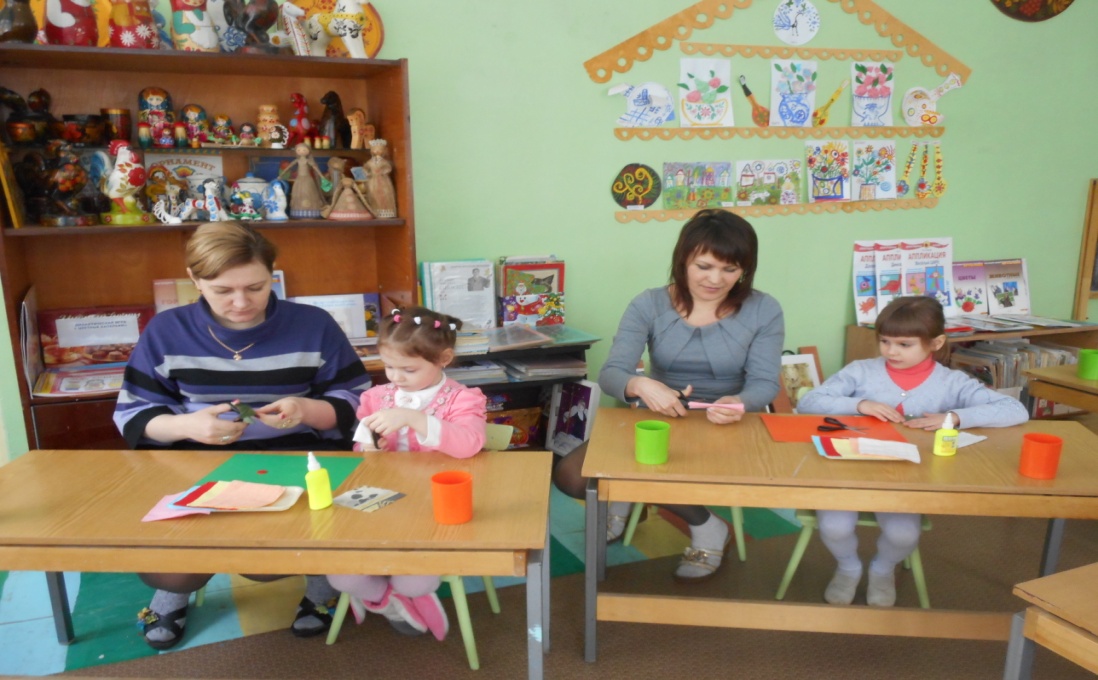 Нарезаем полоски.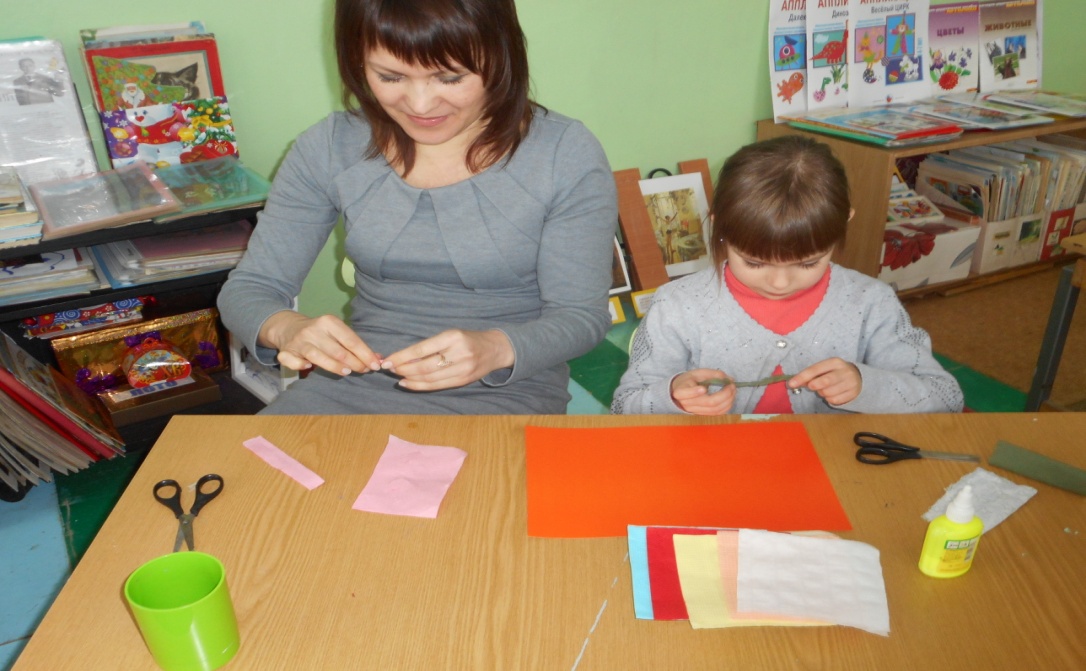 Скручиваем жгутики.2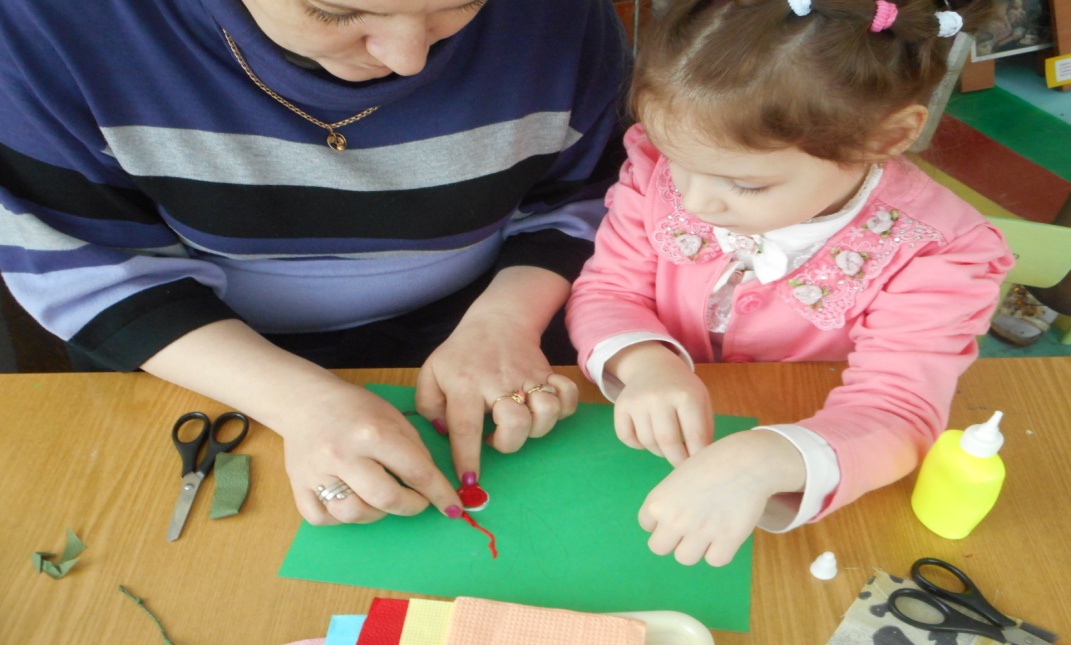 Намазываем клеем и приклеиваем жгуты.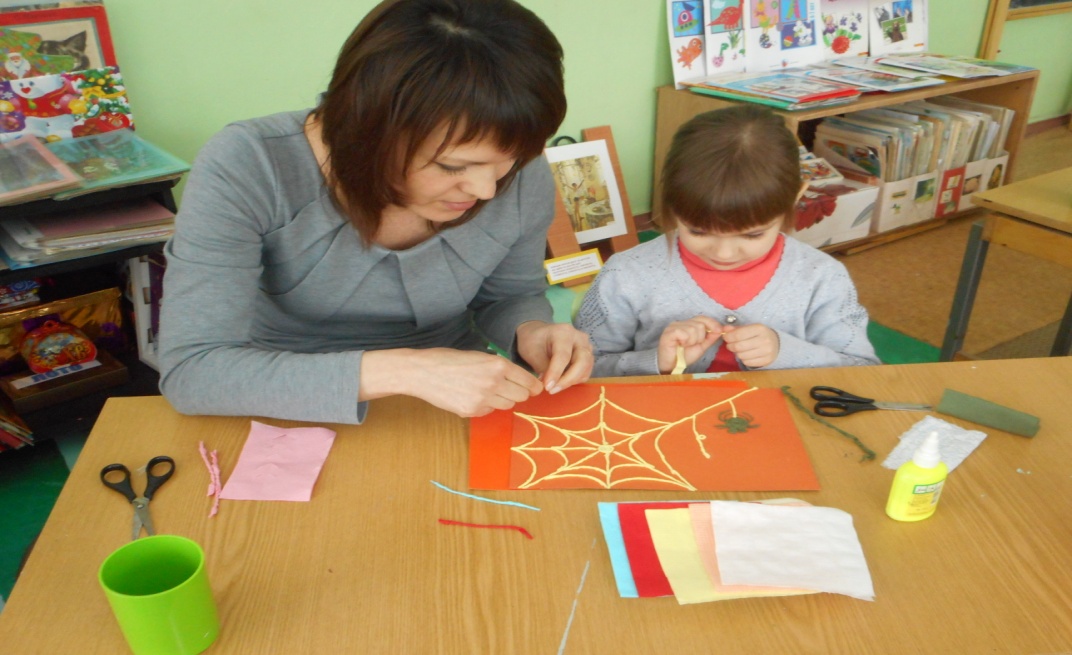 Вот что у нас получается.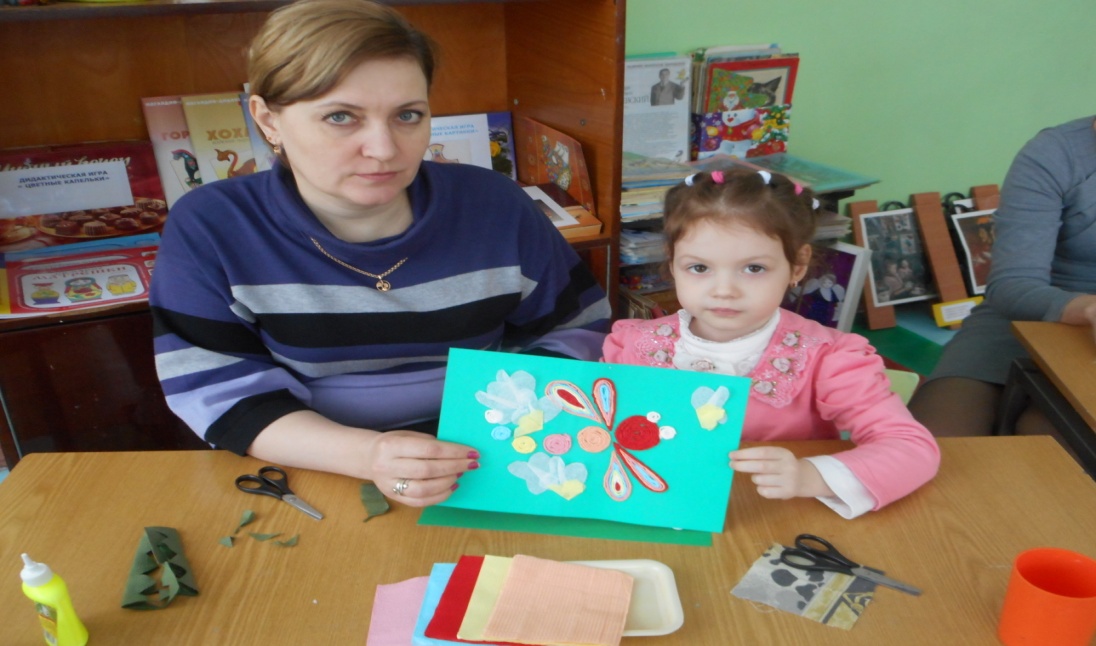 «Стрекоза» Работа семьи Сони С.35. Заключение: посмотрите, какая красивая сказка у нас получилась.Мы пишем, рисуем,Лепим, сгибаем,Чертим и клеем,Мнём, отрываем.Чтоб оказаться в сказке бумажной, Ловкие пальчики-Как это важно!6.Вопросы для рефлексии:Как вы чувствовали себя в позиции обучающихся?Какие в связи с этим открытия, выводы для себя вы сделали?Возник ли у вас интерес к использованию дома этой технологииВывод: в результате неформального общения детей и взрослых создалась не только внутрисемейная, но и межсемейная дружеская атмосфера, что способствовало раскрытию творческих способностей детей и взрослых.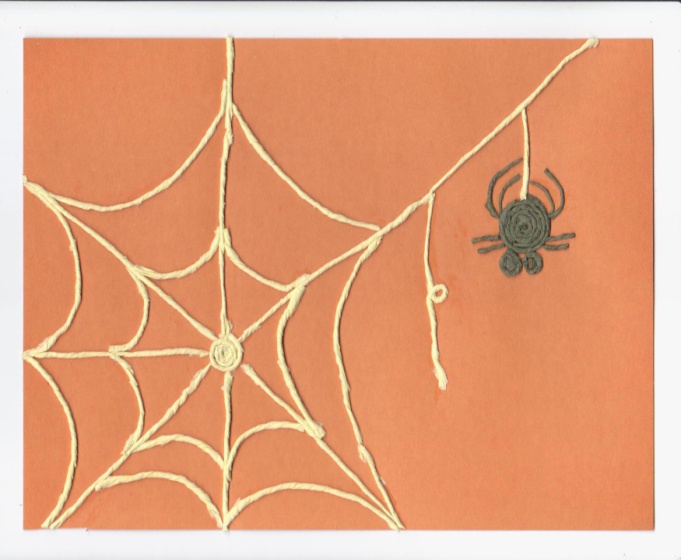 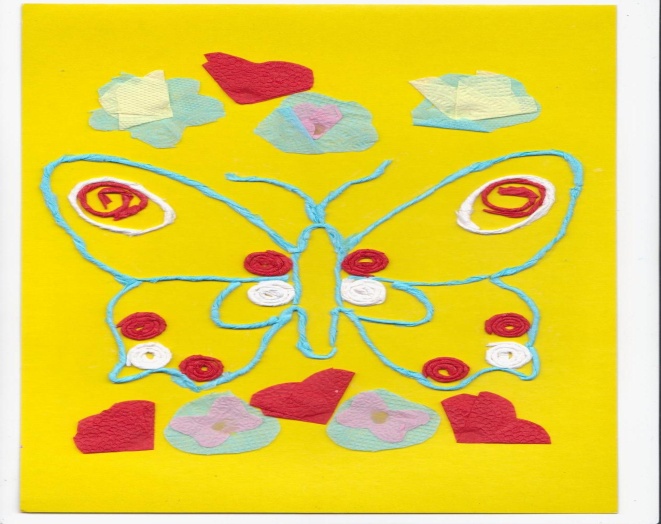 «Паучок» работа семьи  Наташи М.        «Бабочка» работа семьи Томы Г.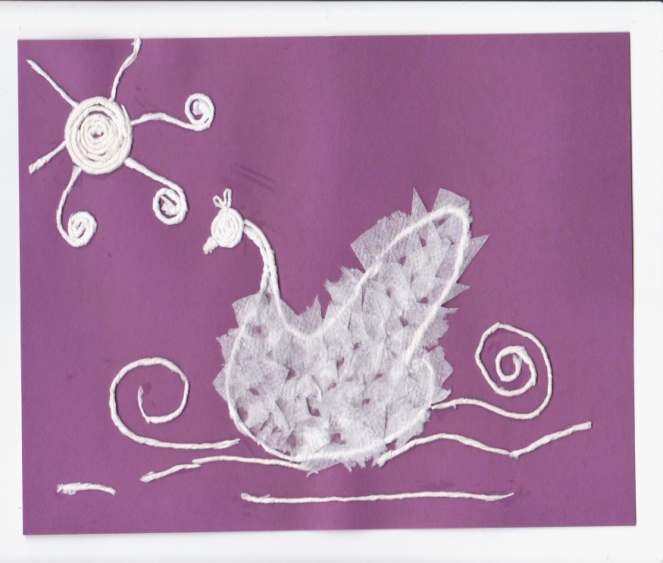 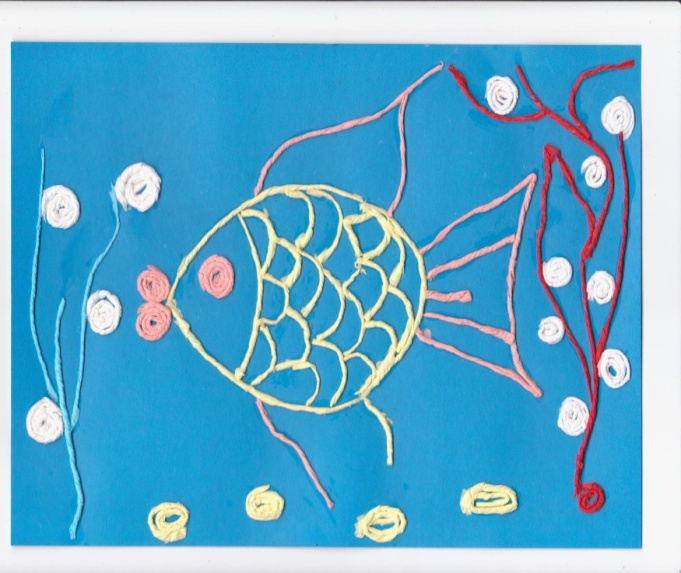 «Лебедь» работа семьи Ангелины П.          «Рыбка» работа семьи Даши Ф.4